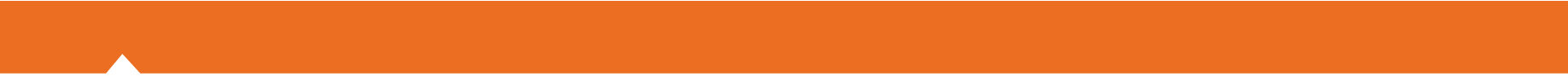 STATEWIDE MEDICAL AND HEALTH EXERCISEEMERGENCY MANAGEMENT OBJECTIVESHow To Use This Document: The purpose of this document is to provide sample objectives and capabilities for exercise planners to select from in designing their Statewide Medical and Health Exercise (SWMHE). These capabilities and their supporting objectives were identified based on the Multi-Year Training and Exercise Plan developed by CDPH. To access this document, please visit www.californiamedicalhealthexercise.comTo use this document, insert your agency/organization’s name in the bracketed text in the header that reads “INSERT NAME OF AGENCY/ORGANIZATION HERE”. Review the suggested capabilities and objectives and consider them as options to create an Exercise Plan that is tailored to the unique characteristics of your organization and community. Select and modify as needed. According to the Federal Emergency Management Agency (FEMA), ten or fewer objectives are recommended for a functional exercise. APPLICABLE CAPABILITIESFEMA Core Capability: Public Health, Healthcare and Emergency Medical ServicesDefinition: Provide lifesaving medical treatment via emergency medical services and related operations and avoid additional disease and injury by providing targeted public health and medical support and products to all people in need within the affected area. FEMA Core Capability: Situational AssessmentDefinition: Provide all decision makers with decision-relevant information regarding the nature and extent of the hazard, any cascading effects, and the status of the response.FEMA Core Capability: Operational CoordinationDefinition: Establish and maintain a unified and coordinated operational structure and process that appropriately integrates all critical stakeholders and supports the execution of core capabilities. PROPOSED OBJECTIVES OBJECTIVE ONEActivate the Emergency Operations Center (EOC) within [insert number of minutes] following notification of a Mass Casualty Incident (MCI) in accordance with activation guidelines found in the emergency operations plan (EOP). FEMA Core Capability: Operational Coordination Sample Task(s):Activate the EOC within [insert number of minutes] following notification of an MCI. Activate, alert and request response from EOC personnel. OBJECTIVE TWOActivate the Incident Command System (ICS) within [insert number of minutes] following notification of an MCI. FEMA Core Capability: Operational CoordinationSample Task(s):Initiate and implement ICS. Activity: Activate the EOCDevelop an IAP that is inclusive of incident objectives, priorities and operational periods. Disseminate IAP to other response organizations through operational briefing.Transition from Incident Command to Unified Command for incidents involving multiple jurisdictions, a single jurisdiction with multi-agency involvement or to Area Command with multi-jurisdictional involvement. OBJECTIVE THREENotify stakeholders of EOC activation within [insert amount of time] of notification of an MCI. FEMA Core Capability: Operational Coordination Sample Task(s):Verify that entities/stakeholders representative of [insert agency/organization] have established communications with the EOC. OBJECTIVE FOURGather, organize and document incident situation and resource information to maintain situational awareness, and share information horizontally and vertically with stakeholders. FEMA Core Capability: Situational AssessmentSample Task(s):Monitor communications and information systems. Collect, analyze and disseminate incident information. Coordinate emergency management efforts among local, county, regional, and State entities. Develop and disseminate a situation report within [insert amount of time] of EOC activation. OBJECTIVE FIVEEnsure that a resource management system is in place that enables the jurisdiction to obtain and maintain the staff, supplies, and equipment needed to respond during an MCI. FEMA Core Capability: Operational CoordinationSample Task(s):Implement processes to order, track, assign and release incident resources. Assess resource requirements during each operational period based on the evolving situation and coordinate with partners to obtain necessary resources. OBJECTIVE SIXProcedures are in place to assess resource requirements from coordinating agencies (public health, EMS Agency, etc.) regarding mental/behavioral health support and to coordinate such support during incidents. FEMA Core Capability: Public Health, Healthcare, and Emergency Medical ServicesSample Task(s):Assess resource requirements during each operational period based on the evolving situation and coordinate with partners, including those able to provide mental/behavioral health services to the community, to coordinate necessary resources during an MCI. 